Art des Standes:					Kontaktadresse/							Telefon:Strombedarf/Wasser:						Größe des Standes: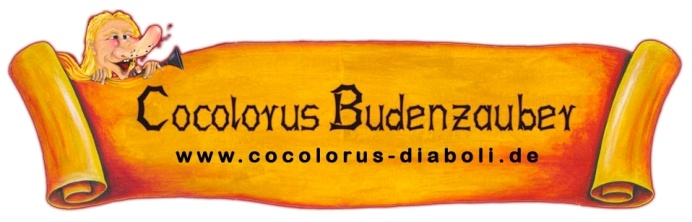 Brauchtumspflege Mecklenburg-Vorpommern e.V.Dietmar Frick, Vorstandsvorsitzender Rollenhagen 12, 17237 Blankensee 039826 13420,  039826 13424,  0171 6430925  cocolorus@t-online.deBitte ankreuzen/ausfüllenund an cocolorus@t-online.de oder per whatsapp an 0160 6344870 schicken.Bitte ankreuzen/ausfüllenund an cocolorus@t-online.de oder per whatsapp an 0160 6344870 schicken.Bitte ankreuzen/ausfüllenund an cocolorus@t-online.de oder per whatsapp an 0160 6344870 schicken.Bitte ankreuzen/ausfüllenund an cocolorus@t-online.de oder per whatsapp an 0160 6344870 schicken.Bitte ankreuzen/ausfüllenund an cocolorus@t-online.de oder per whatsapp an 0160 6344870 schicken.Bitte ankreuzen/ausfüllenund an cocolorus@t-online.de oder per whatsapp an 0160 6344870 schicken.               Termine 202420.-21.4.16. Wikingerfest Schildow 16. Wikingerfest Schildow 16. Wikingerfest Schildow 16. Wikingerfest Schildow 16. Wikingerfest Schildow 30.4.2417217 Penzlin, Walpurgis Penzlin17217 Penzlin, Walpurgis Penzlin17217 Penzlin, Walpurgis Penzlin17217 Penzlin, Walpurgis Penzlin17217 Penzlin, Walpurgis Penzlin9.-12.5.24Müritz Sail Spektakel, Seebrücke Rechlin/HafenMüritz Sail Spektakel, Seebrücke Rechlin/HafenMüritz Sail Spektakel, Seebrücke Rechlin/HafenMüritz Sail Spektakel, Seebrücke Rechlin/HafenMüritz Sail Spektakel, Seebrücke Rechlin/Hafen18.-20.5.2414469 Potsdam, 18. Ritterfest im BUGA-Volkspark14469 Potsdam, 18. Ritterfest im BUGA-Volkspark14469 Potsdam, 18. Ritterfest im BUGA-Volkspark14469 Potsdam, 18. Ritterfest im BUGA-Volkspark14469 Potsdam, 18. Ritterfest im BUGA-Volkspark5.-7.7.24Stadtfest FürstenwaldeStadtfest FürstenwaldeStadtfest FürstenwaldeStadtfest FürstenwaldeStadtfest Fürstenwalde19.-23.7.24Nordischer Märchensommer Peenemünde Nordischer Märchensommer Peenemünde Nordischer Märchensommer Peenemünde Nordischer Märchensommer Peenemünde Nordischer Märchensommer Peenemünde 16. - 18.8.2417217 Penzlin, 31. Burgfest Penzlin 17217 Penzlin, 31. Burgfest Penzlin 17217 Penzlin, 31. Burgfest Penzlin 17217 Penzlin, 31. Burgfest Penzlin 17217 Penzlin, 31. Burgfest Penzlin 30.8.-1.9.2439576 Stendal, 23. Sachsen-Anhalt-Tag “Mittelalter trifft Moderne”Großes Spektakel im Stadtpark mit Bühne, Markt und Lagerzelten39576 Stendal, 23. Sachsen-Anhalt-Tag “Mittelalter trifft Moderne”Großes Spektakel im Stadtpark mit Bühne, Markt und Lagerzelten39576 Stendal, 23. Sachsen-Anhalt-Tag “Mittelalter trifft Moderne”Großes Spektakel im Stadtpark mit Bühne, Markt und Lagerzelten39576 Stendal, 23. Sachsen-Anhalt-Tag “Mittelalter trifft Moderne”Großes Spektakel im Stadtpark mit Bühne, Markt und Lagerzelten39576 Stendal, 23. Sachsen-Anhalt-Tag “Mittelalter trifft Moderne”Großes Spektakel im Stadtpark mit Bühne, Markt und Lagerzelten28.-29.9.24Schloss Britz, 5. historisches ApfelfestSchloss Britz, 5. historisches ApfelfestSchloss Britz, 5. historisches ApfelfestSchloss Britz, 5. historisches ApfelfestSchloss Britz, 5. historisches Apfelfest 4.-6.10.2414469 Potsdam, 19. historisches Apfelfest im BUGA Volkspark14469 Potsdam, 19. historisches Apfelfest im BUGA Volkspark14469 Potsdam, 19. historisches Apfelfest im BUGA Volkspark14469 Potsdam, 19. historisches Apfelfest im BUGA Volkspark14469 Potsdam, 19. historisches Apfelfest im BUGA Volkspark8.-10.11.24Martensmarkt SchwerinMartensmarkt SchwerinMartensmarkt SchwerinMartensmarkt SchwerinMartensmarkt Schwerin 29.11.-1.12.24Nordische Märchenweihnacht Schloss Britz 1.AdvNordische Märchenweihnacht Schloss Britz 1.AdvNordische Märchenweihnacht Schloss Britz 1.AdvNordische Märchenweihnacht Schloss Britz 1.AdvNordische Märchenweihnacht Schloss Britz 1.Adv 6. - 8.12.24Nordische Märchenweihnacht Schloss Britz 2.AdvNordische Märchenweihnacht Schloss Britz 2.AdvNordische Märchenweihnacht Schloss Britz 2.AdvNordische Märchenweihnacht Schloss Britz 2.AdvNordische Märchenweihnacht Schloss Britz 2.Adv13. - 15.12.24Nordische Märchenweihnacht Schloss Britz 3.AdvNordische Märchenweihnacht Schloss Britz 3.AdvNordische Märchenweihnacht Schloss Britz 3.AdvNordische Märchenweihnacht Schloss Britz 3.AdvNordische Märchenweihnacht Schloss Britz 3.Adv20. - 22.12.24Nordische Märchenweihnacht Schloss Britz 4.AdvNordische Märchenweihnacht Schloss Britz 4.AdvNordische Märchenweihnacht Schloss Britz 4.AdvNordische Märchenweihnacht Schloss Britz 4.AdvNordische Märchenweihnacht Schloss Britz 4.Adv